с 1 марта 2023 года начали действовать изменения в Правилах противопожарного режима в РФ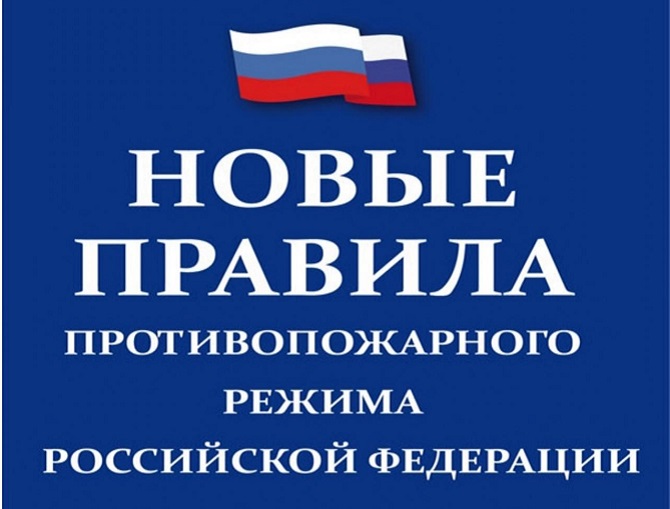 • Установлена возможность утверждать одну инструкцию о мерах пожарной безопасности для группы однотипных по функциональному назначению и пожарной нагрузке зданий или сооружений, расположенных по одному адресу (п. 2). Ранее ППР предусматривали утверждение такой инструкции в отношении каждого здания, сооружения.• Позволяется использовать подвальные и цокольные этажи для хранения продукции и др. предметов, а также для организации производственных участков, если это не противоречит нормативным документам по ПБ (подпункт «б» п. 16).• Установлено требование о запрете глухих решеток только в отношении окон подвалов, а также приямков у окон подвалов, являющихся аварийными выходами (подпункт «г» п. 16).• Эксплуатационным испытаниям подлежат только металлические наружные открытые (эвакуационные) лестницы (п.17 «б»).• Руководитель организации обеспечивает наличие и исправное состояние устройств для самозакрывания противопожарных дверей, а также дверных ручек, устройств "антипаника", замков, уплотнений и порогов противопожарных дверей, предусмотренных изготовителем, а на дверях лестничных клеток, дверях эвакуационных выходов, в том числе ведущих из подвала на первый этаж (за исключением дверей, ведущих в квартиры, коридоры, вестибюли (фойе) и непосредственно наружу), приспособлений для самозакрывания. При этом не допускается устанавливать какие-либо приспособления, препятствующие нормальному закрыванию противопожарных или противодымных дверей (устройств).• Теперь руководитель организации обязан обеспечивать ведение и внесение информации в журнал эксплуатации систем противопожарной защиты. Установлено, что ведение этого журнала допускается в электронном виде, а его форма определяется руководителем объекта защиты (п.17.1).• В этот журнал больше не нужно заносить информацию о проведении работ по очистке вентиляционных камер, циклонов, фильтров и воздуховодов от горючих отходов и отложений (при этом требования о проведении таких работ не реже 1 раза в год и о составлении соответствующего акта сохраняется).• Использование временной электропроводки, включая удлинители, сетевые фильтры, не предназначенные по своим характеристикам для питания применяемых электроприборов, будет запрещено во всех случаях. Сейчас в Правилах данный запрет сформулирован применительно к ее использованию при проведении аварийных и других строительно-монтажных и реставрационных работ, а также при включении электроподогрева автотранспорта.• Уточнен вызывавший беспокойство жителей многоквартирных домов пп. "б" п.16 ППР, который запрещает использовать чердаки, технические, подвальные, цокольные этажи, подполья, вентиляционные камеры и другие технические помещения для организации производственных участков, мастерских, а также для хранения продукции, оборудования, мебели и других предметов. Поправками данная норма дополнена оговоркой, которая уточняет, что такое использование возможно в случаях, установленных нормативными документами по пожарной безопасности.• Установлен перечень участков путей эвакуации и помещений, на которых запоры на дверях должны открываться свободно изнутри без ключа (п. 26).• Для мебели и предметов, запрещенных к размещению на путях эвакуации, добавлены исключения (например, сидячие места для ожидания) (п. 27 «б»), при этом установлена необходимость соблюдения геометрических параметров эвакуационных путей (п. 28).• Из п.48 ППР по проверке на водоотдачу исключен внутренний противопожарный водопровод. Исправность, своевременное обслуживание и ремонт ВПВ перешли в п. 50.• Увеличена до ширины 1,4 м (было 0,5 м) требуемая минерализованная полоса, отделяющая граничащие с лесом объекты защиты. А вокруг населенных пунктов, подверженных угрозе лесных (ландшафтных) пожаров, должна быть создана минерализованная полоса шириной не менее 10 метров (п. 70).• Введено требование о необходимости установки автономных дымовых пожарных извещателей в комнатах квартир и жилых домов, не подлежащих защите системой пожарной сигнализации и (или) системой оповещения и управления эвакуацией людей при пожаре, в которых проживают многодетные семьи, семьи, находящиеся в трудной жизненной ситуации, в социально опасном положении (п. 85.1).• Требуемое время наблюдения за местом проведения огневых работ сокращено с 4-х до 2-х часов, при этом допускается дистанционное наблюдение, в т.ч. посредством видеонаблюдения (п. 318, п. 363).• Установлена необходимость вносить в инструкцию о мерах пожарной безопасности перечень должностных лиц, являющихся дежурным персоналом на объекте защиты (при их наличии) (п. 393 «м»).• Утрачивает силу п. 411 Правил, определяющий необходимость установки ящиков с песком и их объем. Но они остаются в нормах комплектации пожарных щитов.• Изменены ранги тушения модельных очагов в нормах обеспечения объектов переносными огнетушителями (приложение № 1), а также для вагонов перевозки пассажиров (приложение № 3).• В приложении № 4 «Порядок использования открытого огня и разведения костров» конкретизированы требования по сжиганию сухой травы, веток, листвы и др. горючей растительности на индивидуальных земельных участках населенных пунктов, а также на садовых или огородных земельных участках. Правила дополнены положениями, предусматривающими, что для сжигания сухой травы, веток, листвы и другой горючей растительности на индивидуальных земельных участках место использования открытого огня должно располагаться на расстоянии не менее 15 метров до зданий, сооружений и иных построек. Но это расстояние может быть сокращено в 2 раза, если для сжигания применяется металлическая емкость или емкость, выполненная из иных негорючих материалов.• А также уточнены правила применения пиротехнических изделий.